РЕШЕНИЕот 07.07.2023г.                       аал Сапогов                                     № 121О внесении изменений в решение Совета депутатов Сапоговского сельсовета от 30.09.2021г. №36 «Об утверждении Положения о муниципальном жилищном контроле в муниципальном образовании Сапоговский сельсовет»Рассмотрев протест заместителя прокурора Усть-Абаканского района, в соответствии с Уставом муниципального образования Сапоговского сельсовета Усть-Абаканского района Республики Хакасия, Совет депутатов Сапоговского сельсовета РЕШИЛ:1. Внести изменения в решение Совета депутатов Сапоговского сельсовета от 30.09.2021г. №3 6 «Об утверждении Положения о муниципальном жилищном контроле 
в муниципальном образовании Сапоговский сельсовет»:1.1. пункт 2 Перечня индикаторов риска нарушения обязательных требований в сфере муниципального жилищного контроля на территории Сапоговского сельсовета исключить.2. Настоящее решение вступает в силу со дня его подписания.Глава Сапоговского сельсовета                                     Е.М. Лапина 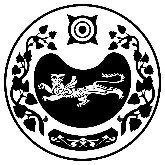 СОВЕТ ДЕПУТАТОВ САПОГОВСКОГО СЕЛЬСОВЕТАУСТЬ-АБАКАНСКОГО РАЙОНА РЕСПУБЛИКИ ХАКАСИЯ